Publicado en Ciudad de México el 08/11/2019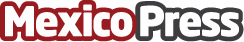 México sigue siendo un mercado atractivo para bienes raíces: MIRAEmpresarios de la industria inmobiliaria se reúnen en una edición más del MIRA DAY, para analizar las perspectivas de inversión global en el paísDatos de contacto:Eneas Mares ParisÉnfasis Corporativo - T. 55 2762 20735565867100Nota de prensa publicada en: https://www.mexicopress.com.mx/mexico-sigue-siendo-un-mercado-atractivo-para Categorías: Internacional Inmobiliaria Finanzas Sociedad Restauración Recursos humanos Ciudad de México Construcción y Materiales http://www.mexicopress.com.mx